УКРАЇНАЧЕРНІГІВСЬКА МІСЬКА РАДАВИКОНАВЧИЙ КОМІТЕТР І Ш Е Н Н Я15 лютого 2018 року		          м.Чернігів                            № 91Про внесення змін до рішення виконавчого комітету міської ради від 20 травня 2016 року № 198 «Про послуги з утримання будинків і споруд та прибудинкових територій»Керуючись підпунктом 2 пункту «а» статті 28, підпунктом 1 пункту «а» статті 30 Закону України «Про місцеве самоврядування в Україні», постановою Кабінету Міністрів України від 1 червня 2011 року № 869 «Про забезпечення єдиного підходу до формування тарифів на житлово-комунальні послуги», постановою Кабінету Міністрів України від 13 листопада 2013 року № 860 «Про надання пільг та субсидій для відшкодування витрат на утримання будинків і споруд та прибудинкових територій мешканцям житлових будинків, у яких створено об’єднання співвласників багатоквартирного будинку (житлово-будівельні кооперативи)», виконавчий комітет міської ради вирішив:1. Пункт 3 рішення виконавчого комітету міської ради від 20 травня 2016 року № 198 «Про послуги з утримання будинків і споруд та прибудинкових територій» викласти в наступній редакції:«3. При обчисленні пільг та субсидій для відшкодування витрат на утримання будинків і споруд та прибудинкових територій для мешканців житлових будинків,  у яких створено об’єднання співвласників багатоквартирного будинку (житлово-будівельні кооперативи), застосовувати розмір внесків, що спрямовуються на утримання будинків і споруд та прибудинкових територій (з розрахунку на 1 кв. метр загальної площі квартири), але не більше 4,91 грн/м кв (з урахуванням ПДВ), що дорівнює найвищому тарифу на послуги з утримання будинків і споруд та прибудинкових територій, встановленому виконавчим комітетом Чернігівської міської ради.».2. Прес-службі міської ради (Чусь Н. М.) забезпечити оприлюднення цього рішення.3. Це рішення набуває чинності з 17 лютого 2018 року.4. Контроль за виконанням цього рішення покласти на заступника міського голови Черненка А. В.Міський голова 								    В. А. АтрошенкоСекретар міської ради 							    М. П. Черненок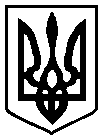 